ODBORNÉ UČILIŠTE TRSTÍNŠKOLSKÝ VZDELÁVACÍ PROGRAMOPATROVATEĽSKÁ STAROSTLIVOSŤ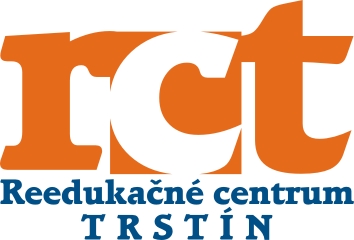 Úvodné identifikačné údaje Názov a adresa školy: Odborné učilište, Trstín č.335Názov školského vzdelávacieho programu: Opatrovateľská starostlivosťKód a názov ŠVP : 64 Ekonomika a organizácia, obchod a službyKód a názov učebného odboru: 6486 2 opatrovateľská starostlivosť v zdravotníckych zariadeniach a v zaradeniach sociálnej starostlivostiStupeň vzdelania: nižšie stredné odborné vzdelanie – ISCED 2CDĺžka štúdia: 3 roky Forma štúdia: dennáVyučovací jazyk: slovenskýDruh školy: štátnaPredkladateľ Názov školy:  ODBORNÉ UČILIŠTEAdresa:Trstín č. 335IČO: 00163317Riaditeľ školy: Mgr. Miloš BlaškoKoordinátor pre tvorbu ŠVP: Mgr. Oľga TarandováKontakt: Reedukačné centrum, Trstín č.335, 91905email: trstinrc@gmail.comDátum schválenia: RevidovanieCIELE A POSLANIE VÝCHOVY A VZDELÁVANIACiele a poslanie výchovy a vzdelávania  v ŠkVP vychádza z cieľov stanovených Školským zákonom 245/2008 Z.z. a ŠVP pre skupinu  učebných odborov 64 Ekonomika a organizácia, obchod a služby.Poslaním našej školy je výchova a vzdelávanie žiakov s mentálnym postihnutím alebo žiakov s mentálnym postihnutím v kombinácii s iným zdravotným postihnutím tak, aby z nich vyrástli dobrí, morálni, charakterní a pracovití ľudia, aby získali kvalifikáciu vo svojom učebnom odbore a aby sa so svojimi všeobecnými vedomosťami, praktickými zručnosťami a návykmi uplatnili na trhu práce. Poslaním školy je nielen odovzdávať vedomosti, profesijne pripraviť žiačky na povolanie, ale i formovať  u mladých ľudí ich postoje, viesť ich k dodržiavaniu etických a ľudských princípov.Ciele výchovy a vzdelávania spočívajú v cieľavedomom a systematickom rozvoji poznávacích schopností, emocionálnej zrelosti, motivácii k neustálemu zdokonaľovaniu sa, prosociálnemu správaniu, dodržiavaniu základných etických a spoločenských noriem. Cieľom je motivovať žiačky k sústavnému zdokonaľovaniu sa, k prosociálnemu správaniu a schopnosti prevziať zodpovednosť za seba a svoje správanie.Ciele výchovy a vzdelávania : Cieľom výchovy a vzdelávania v odbornom učilišti je umožniť žiakovi: získať primerané kompetencie, a to najmä v oblasti komunikačných schopností, využívania informačno-komunikačných technológií, komunikácie v štátnom jazyku, materinskom jazyku a matematickej gramotnosti, získať tiež primerané sociálne, občianske a kultúrne kompetencie,rozvíjať manuálne zručnosti, adekvátne tvorivé schopnosti a aktuálne poznatky potrebné na výkon povolania na trhu práce,  posilňovať úctu k človeku, ku kultúrnym a národným hodnotám a tradíciám štátu, ktorého je občanom, k štátnemu jazyku, k materinskému jazyku a k svojej vlastnej kultúre, získať a posilňovať úctu k ľudským právam a základným slobodám a zásadám ustanoveným v Dohovore o ochrane ľudských práv a základných slobôd, pripraviť sa na zodpovedný plnohodnotný život v spoločnosti v duchu porozumenia a znášanlivosti, rovnosti muža a ženy, priateľstva medzi národmi, národnostnými a etnickými skupinami a náboženskej tolerancie, naučiť sa kultivovať svoju osobnosť, pracovať v skupine a preberať na seba zodpovednosť,  naučiť sa kontrolovať a regulovať svoje správanie, chrániť svoje zdravie a životné prostredie a rešpektovať všeľudské etické hodnoty, získať všetky informácie o právach dieťaťa a spôsobilosť na ich uplatňovanie.VLASTNÉ ZAMERANIE ŠKOLYHistória školy a zariadenia Špeciálna základná škola je zriadená pri Reedukačnom centre, ktoré sídli v barokovom kaštieli v Trstíne. Uvedený kaštieľ je postavený v polovici 18. storočia ako lokálne centrum správy zdedených majetkových podielov rodiny Pongrácovcov. Po prestavbe v 19. storočí sa rozšíril o jedno poschodie. Pôvodne mal kaštieľ 14 izieb a jednu kaplnku. Od roku 1780 do roku 1866 sa konali v kaplnke bohoslužby. Kaplnka mala jeden oltár. Neskôr bola prebudovaná, ako aj celý kaštieľ pre sociálne účely. Pôvodne  na západnej strane bol pripojený ku kaštieľu prízemný trakt pre služobníctvo. V súčasnosti je zbúraný a nahradený novou prístavbou, v ktorej je zriadená škola. Pongrácovci postavili v roku 1782 v parku dve sochy sv. Floriána a sv. Jána Nepomuckého. Do súčasnosti sa zachovalo len torzo sv. Floriána. Od  grófov Pongrácovcov kúpil kaštieľ v roku 1829 Pavol Motešický, manžel Jozefíny Révayovej. Ich dcéra, barónka Terézia Neustädterová, žila v ňom až do roku 1852 a pre dlžoby ho bola nútená predať statkárovi Ferdinandovi Krischkerovi.  Vo vlastníctve ich rodu bol až do roku 1932, potom ho jeho synovia predali spolu s panstvom Rudolfovi Strobachovi. Vlastníctvo kaštieľa v roku 1944 prechádza na jeho adoptívneho syna Jozefa Hasselmana. Z miestnej kroniky sa dozvedáme, že v roku 1945 bol skonfiškovaný majetok vdovy po Hasselmanovi a ešte v tom roku sa v kaštieli zriadil detský domov. Po sedemnástich rokoch sa presťahoval do Serede a 15. mája 1962 po prestavbe kaštieľa bol nahradený Domovom mládeže s kapacitou 45 chovaniek vo veku od 15-18 rokov. Bola tam zriadená Základná deväťročná škola a jednoročný učebný pomer – šička. Dňom 1.9.1962 bola zriadená  Učňovská škola s učebným odborom krajčírka a šička, kapacita chovaniek sa rozšírila na 54. Do Reedukačného domova pre mládež boli zaradené dievčatá v rámci mentálnej subnormy so súdom nariadenou ústavnou alebo ochrannou výchovou. Od 24.7.1996 poverením Krajského úradu v Trnave je RDM štátnou rozpočtovou organizáciou s právnou subjektivitou.Dňom 1.9.2008 sa zmenil jeho názov na Reedukačné centrum, ktorého súčasťou sú Špeciálna základná škola a Odborné učilište.Materiálno-technické a priestorové podmienky zariadeniaBudova reedukačného centra sa skladá z dvoch častí, staršieho renesančného  kaštieľa, tzv. starej budovy a novšej prístavby, tzv. novej budovy. Tieto názvy sa v tomto zariadení oficiálne používajú. Stará budova je trojpodlažná, na prízemí je veľká jedáleň pre chovanky, z ktorej sa ide na terasu s výhľadom na park, malá jedáleň, ktorá je určená na stravovanie pracovníkov. Vedľa jedálne je sklad telocvičného náradia a oblečenia a sociálne zariadenia. Na prízemí je aj spoločná sprcháreň, ktorú využívajú žiačky ubytované v starej budove. Na prvom poschodí sa nachádza spoločenská miestnosť, ktorá zároveň slúži v dopoludňajších hodinách ako telovýchovný priestor a v popoludňajších  hodinách ako klubovňa jednej z výchovných skupín. Ďalej sú tam ďalšie dve klubovne, kancelária vedúcej výchovy a miestnosť určená  pre vychovávateľov. Druhé poschodie je  spálňovou časťou, nachádza sa tu 6 obytných izieb s kapacitou 35 lôžok. Ďalej tu je jedna klubovňa a miestnosť určená pre nočné vychovávateľky. Čo sa týka sociálnych zariadení, na chodbe je jedno spoločné, aj to len s jednou sprchou a tromi WC. Žiačky  sa  väčšinou  sprchujú na prízemí.Nová budova je dvojpodlažná, na prízemí je kuchyňa, skladové priestory, škola, ktorá disponuje 5 učebňami, zborovňou, knižnicou, dvomi internetovými miestnosťami a kuchynkou. Na poschodí je spálňová časť so šiestimi izbami s kapacitou 20 lôžok. V tejto časti sú ubytované maloleté chovanky. Každá izba ma vlastné sociálne zariadenie s WC a umývadlom. Sprchy sú spoločné hneď na chodbe vedľa izieb.  Nachádza sa tu tiež zdravotná izolácia a ochranná a relaxačná miestnosť využívaná v rámci  ochranných opatrení. V tejto časti budovy sa nachádza miestnosť psychologičky a zdravotnej sestry.Vlastné zameranie školyOdborné učilište v Trstíne inštitucionálne zabezpečuje profesionálnu prípravu mentálne postihnutej mládeže umiestnenej v Reedukačnom centre v Trstíne. Reedukačné centrum je podľa § 120 zákona č. 245/2008 Z. z. o výchove a vzdelávaní (školský zákon) a o zmene a doplnení niektorých zákonov , špeciálne výchovné zariadenie. Podľa § 122 ods. 1 školského zákona reedukačné centrum na základe výchovnovzdelávacieho programu a individuálneho programu poskytuje deťom do veku  18 (v prípade, ak je to v záujme dieťaťa do 19) rokov  výchovu a vzdelávanie vrátane prípravy na povolanie s cieľom ich opätovného začlenenia do pôvodného sociálneho prostredia na žiadosť dieťaťa.Umiestňovanie detí do reedukačného centra sa uskutočňuje podľa § 122 ods. 2 školského zákona. Podľa neho môžu byť do reedukačného centra deti prijímané na základe : a/ žiadosti zákonného zástupcu;b/ dohody so zariadením, v ktorom sa vykonáva rozhodnutie súdu  c/ predbežného opatrenia súdu podľa osobitného predpisud/ rozhodnutím súdu o uložení ochrannej výchovy podľa § 102 Trestného zákonae/ rozhodnutím súdu o uložení výchovného opatrenia podľa § 37 ods. 2 zákonač. 36/2005 Z. z. o rodine a o zmene a doplnení niektorých zákonov v znení neskorších predpisov f/ rozhodnutím súdu o nariadení ústavnej starostlivosti podľa § 54 zákonao rodine (podľa § 54 ods. 2 zákona č. 36/2005 Z. z. o rodine a o zmene a doplnení niektorých zákonov v znení neskorších predpisov).Naša škola vychováva a vzdeláva žiakov zo špeciálnych základných škôl, špeciálnych tried základných škôl a integrovaných žiakov zo základných škôl, ktorým bola nariadená ústavná starostlivosť,  v trojročných učebných odboroch a je určená pre  dievčatá. Zakončením štúdia, získaním výučného listu absolventi majú možnosť sa úspešne integrovať do spoločnosti a uplatniť sa na trhu práce. Na základe analýzy práce školy sme identifikovali všetky pozitíva a negatíva školy, ktoré nám signalizovali, čo všetko máme zmeniť a čo ponechať - tak, aby náš výchovno-vzdelávací proces mal stále vyššiu kvalitatívnu úroveň. Personálne zabezpečenie a charakteristika pedagogického zboruStabilné jadro kolektívu tvoria kvalifikovaní špeciálni pedagógovia, ktorí pôsobia v škole viac rokov. Pedagogický zbor má cca 10 zamestnancov (vrátane riaditeľa), sedem učiteľov a tri majsterky odborného výcviku.  Ich počet závisí od konkrétnej presnej potreby v danom školskom roku podľa počtu žiakov. Pedagogický zbor tvoria ženy aj muži  od mladých absolventov až po skúsených kolegov. Všetci pedagógovia majú vysokoškolské pedagogické vzdelanie, niektorí si dopĺňajú kvalifikáciu štúdiom špeciálnej pedagogiky. Pedagogickí zamestnanci sa ďalej vzdelávajú v rôznych oblastiach v súlade s potrebami školy a nadobudnuté skúsenosti, zručnosti a vedomosti uplatňujú pri práci so žiakmi. Požiadavky na kontinuálne vzdelávanie pedagogických a odborných zamestnancovprípravu pedagogických zamestnancov na zvyšovanie si svojich kompetencií (schopnosti pracovať s IKT, jazykové spôsobilosti...),  uvádzanie začínajúcich učiteľov do pedagogickej praxe, zdokonaľovanie osobnostných vlastností pedagogických zamestnancov: spôsobilostí pre tvorbu efektívnych vzťahov, riešenie konfliktov, komunikáciu..., prípravu pedagogických zamestnancov pre výkon činností nevyhnutných pre rozvoj školského systému: pedagogický výskum, tvorba ŠkVP, prípravu pedagogických zamestnancov na tvorbu školského vzdelávacieho programu,  motivovanie pedagógov pre neustále sebavzdelávanie, zdokonaľovanie v profesijnej spôsobilosti,  prípravu pedagógov na výkon špecializovaných funkcií: triedny učiteľ, výchovný poradca, predseda metodického združenia, koordinátor protidrogovej prevencie...,  sprostredkovanie najnovších informácií z metodiky vyučovania jednotlivých predmetov, pedagogiky a príbuzných vied, ako aj z daného odboru,  prípravu pedagogických zamestnancov s modernými technickými prostriedkami (multimédia,výpočtová technika, videotechnika...),  sprostredkovanie operatívneho transferu odborných a metodických informácií.Vnútorný systém kontroly a hodnoteniaVnútorný systém hodnotenia kvality zameriavame na 3 oblasti:Hodnotenie žiakovHodnotenie pedagogických zamestnancovHodnotenie školyHodnotenie vzdelávacích výsledkov práce žiakovHodnotenie prebieha v súlade s metodickým pokynom č.33/2011 na hodnotenie žiakov odborných učilíšť, vydaným  Ministerstvom školstva, vedy, výskumu a športu Slovenskej republiky.Cieľom hodnotenia vzdelávacích výsledkov žiakov v OU je poskytnúť žiakovi, jeho rodičom, zákonným zástupcom a vychovávateľom  spätnú väzbu o tom, ako žiak zvládol danú problematiku, v čom má nedostatky, kde má rezervy a aké sú jeho pokroky. Dôraz sa kladie na analýzu nedostatkov, hľadanie príčin zlyhávania žiakov a dôsledné plánovanie odstraňovania týchto nedostatkov.Cieľom je prepojenie nadobudnutých vedomostí so zručnosťami a ich uplatňovanie v bežnom živote.Vnútorný systém kontroly a hodnotenia pedagogických zamestnancovCieľom vnútorného systému kontroly a hodnotenia zamestnancov školy je :Zvyšovanie profesijných kompetencií a kvality činnosti pedagogických zamestnancov a primerané ocenenie ich prácevytvorenie princípov odmeňovania pedagogických zamestnancov , v ktorom sa uplatní odmeňovanie v nadväznosti na systém vzdelávaniaIdentifikácia individuálnych potrieb pedagogických zamestnancov v súlade s rozvojom jednotlivca a rozvojom školy a zariadenia.Systém kontroly a hodnotenia bude prebiehať na základe poznatkov získaných :Pozorovaním, hospitačnou činnosťou, individuálnymi rozhovormi, analýzou predpísaných písomných prácReferenciami od žiakov, a iných odborných zamestnancovVyhodnocovaním dosahovaných výchovno-vyučovacích výsledkovHodnotením činnosti pedagóga v oblasti ďalšieho vzdelávaniaVyhodnocovaním plnenia činností zadaných nad rámec pracovných úlohJedenkrát ročne budú tieto poznatky zhrnuté v Hodnotení pedagogických zamestnancov. Hodnotenie školyVlastné hodnotenie školy je zamerané na:Personálne podmienky vzdelávaniaOdborná spôsobilosť pedagogických zamestnancov a systém ďalšieho vzdelávaniaOrganizácia činnosti školy a informačný systémKlíma školyKritériá hodnotenia práce zamestnancovMateriálno-technické podmienky vzdelávaniaProstredie školyVybavenie školy učebnicami, pomôckami, didaktickou technikouÚčelnosť a efektívnosť využívania materiálnych zdrojovPriebeh vzdelávaniaOrganizácia a obsah vyučovania vzhľadom k cieľom vzdelávaniaPlánovanie a bezprostredná príprava na vyučovací procesPoužité vyučovacie metódyPsychohygiena a jej dodržiavanie v rámci vyučovacieho procesu u žiakov a zamestnancovMateriálna podpora výučbyInterakcia a vzájomná komunikácia žiakov a pedagogických zamestnancovDodržiavanie základných ľudských práv a práv detí v súlade s príslušnými záväznými dokumentmiVýsledky vzdelávania zisťované školouRozbor výsledkov vzdelávania a účinnosť následne prijatých opatrení školouZapojenie školy do projektov, ich následné praktické využívanie a efektivitaZachovávanie tradícií školy a zariadeniaNástroje hodnoteniaTesty zisťujúce vedomosti a zručnosti žiakovHospitáciePozorovanie prevádzky školyDiskusia, brainstormingSWOT analýzaRozhovor so žiakmi, rodičmi, zákonnými zástupcami  a zamestnancami školySpráva o výchovno-vzdelávacej činnosti jej výsledkoch a podmienkachSprávy o školskej inšpekcii, správy o vykonaných kontroláchZáznamy zo zasadnutia pedagogickej rady, pracovných stretnutí a porádZáznamy zo zasadnutia Rady školského zariadeniaHodnotenie školy zriaďovateľomHodnotenie žiakov na súťažiach, olympiádach , prezentáciách, prehliadkach a predstaveniach a prezentácia školy v médiáchSledovanie profesijného rastu zamestnancovDlhodobé projekty a spolupráca s rodičmi a inými subjektmiV škole sa realizuje projekt pod názvom „Školský svet nezvädne“, ktorého cieľom je modernizácia vyučovacieho procesu. Pedagogickí zamestnanci vytvorili učebný materiál s využívaním IKT, učebnice a iné pomôcky na zlepšenia edukačného procesu v škole. Ďalšími sú projekty vychádzajúce  z aktuálnych výziev nadácií. Spolupráca s rodičmi a zákonnými zástupcamiŠkola stavia na otvorenom partnerstve s rodičmi a zákonným zástupcami. Triedne schôdze sa z dôvodu celoslovenského pôsobenia reedukačného centra, pri ktorom je zriadené OU neorganizujú. Komunikácia školy s rodičmi a zákonnými zástupcami prebieha formou individuálnych pohovorov. Podrobnosti o výkone práva povinností zákonných zástupcov upravuje Školský poriadok zariadenia.Škola  ďalej spolupracuje s :Zriaďovateľom – Okresným úradom v Trnave Radou školského zariadenia  pri Reedukačnom centre v Trstíne príslušnými Úradmi práce, sociálnych vecí a rodiny, ktoré monitorujú žiakov, aktualizujú údaje o žiakoch a ich sociálnych podmienkach a starostlivosť zo strany rodičovObčianskym združením Združenie priaznivcov Reedukačného domova pre mládež v TrstíneŠZŠ  zriadenou pri Reedukačnom  centre v TrstínePROFIL ABSOLVENTACharakteristika absolventaUčebný odbor pripravuje pracovníkov s kvalifikáciou robotníckeho povolania v odbore opatrovateľská starostlivosť v zdravotníckych zariadeniach a v zariadeniach sociálnej starostlivosti, ktorý je zameraný na sanitárske práce a opatrovateľské služby. Učebný odbor sa zameriava na hygienickú starostlivosť o chodiacich a ležiacich chorých, starých ľudí a detí, polohovanie, pomoc pri obliekaní a vyzliekaní, pomoc pri prekladaní chorých, starých ľudí pripútaných na lôžko, podkladanie močových fliaš a podložných mís, sprevádzanie na ošetrenie a vyšetrenie, starostlivosť o voľný čas detí, starých a chorých ľudí, roznášanie odobratého materiálu, prípravu obväzového materiálu, starostlivosť o hygienu a dezinfekciu izieb, pomôcok a zariadenia, úpravu postele, práce s bielizňou, práce v čajovej kuchynke, prípravu a triedenie surovín na varenie, roznášanie jedál, kŕmenie a základnú prvú pomoc. Pri práci dodržiava zásady bezpečnosti a ochrany zdravia pri práci, zásady požiarnej ochrany. Absolvent nadobudne praktické zručnosti v činnostiach zaradených do pracovnej náplne nižšieho zdravotníckeho zamestnanca v zdravotníckych a sociálnych zariadeniach. Absolventa charakterizuje kladný vzťah k práci a povolaniu, pracovná disciplína a svedomitosť pri plnení úloh. Absolventi musia byť pripravení na vstup do života, adekvátne sa zapojiť nielen do pracovného, ale i spoločenského diania. To predpokladá vypestovanie a upevnenie patričných pracovných, mravných návykov a morálnych vlastností. Absolvent trojročného učebného odboru po ukončení štúdia úspešne vykonanou záverečnou skúškou získava kvalifikáciu na úrovni nižšieho stredného odborného vzdelania. Vykonaním ZS získajú naši absolventi na jednej strane odbornú kvalifikáciu a kompetenciu vykonávať pracovné činnosti v danom povolaní a na druhej strane majú možnosť získať kvalifikáciu v rekvalifikačných kurzoch. Získaný výučný list, vysvedčenie o záverečnej skúške a dodatok k vysvedčeniu o záverečnej skúške potvrdzuje v plnom rozsahu ich dosiahnuté kompetencie – odbornú kvalifikáciu.Kompetencia absolventaa) Komunikatívne a sociálno-interakčné spôsobilosti Absolvent má : vedieť si zvoliť jednoduchý spôsob (priamy alebo sprostredkovaný – napr. telefónom), prostriedky a intonáciu ústneho prejavu so zreteľom na osobu, s ktorou hovorí, pozorne počúvať rozhovor a zapájať sa do jednoduchých diskusií, jednoduchým spôsobom zdôvodňovať svoje názory, interpretovať prečítaný alebo vypočutý text, tvoriť jednoduché písomné prejavy, štylizovať jednoduché listy (formálne, neformálne), krátke informačné útvary (inzerát, oznam), vyplňovať bežné formuláre (životopis, žiadosť), viesť jednoduché číselné záznamy využiteľné v osobnom živote a v povolaní, ovládať jednoduchú počítačovú komunikáciu na úrovni spotrebiteľa, vyhľadávať s pomocou učiteľa alebo rodiča jednoduché informácie prostredníctvom počítača, kníh, novín, časopisov, navrhovať s pomocou učiteľa bežné jednoduché návody k činnostiam, pochopiť a s podporou učiteľa vyhodnocovať svoju účasť na procese vzdelávania a jeho výsledku, ktorý zabezpečuje právo voľného pohybu občana, právo žiť, študovať a pracovať v podmienkach otvoreného trhu práce. b) Intrapersonálne a interpersonálne spôsobilosti Absolvent má: podieľať sa na stanovení zodpovedajúcich jednoduchých krátkodobých cieľov, ktoré smerujú k zlepšeniu vlastnej výkonnosti, overovať a interpretovať získané jednoduché údaje primerane k svojim schopnostiam, rozvíjať pomocou učiteľa vlastnú aktivitu, samostatnosť, sebapoznanie, sebadôveru a reproduktívne myslenie, predkladať s podporou učiteľa jednoduché návrhy na výkon práce, za ktorú je zodpovedný, zamerať vlastnú činnosť s podporou učiteľa na dodržiavanie osobnej zodpovednosti a dosiahnutie spoločného skupinového cieľa, vytvárať dobré vzťahy v kolektíve, dodržiavať zadané pracovné metódy a postupy, organizovať s pomocou učiteľa vlastnú činnosť tak, aby prijal svoju zodpovednosť, pracovať a zapájať sa do práce kolektívu, stanovovať si ciele podľa svojich osobných schopností, záujmov, pracovnej orientácie a životných podmienok, mať zodpovedný vzťah k svojmu zdraviu, starať sa o svoj fyzický a duševný rozvoj, byť si vedomý dôsledkov nezdravého životného štýlu a závislostí, prispievať k vytváraniu dobrých medziľudských vzťahov, predchádzať osobným konfliktom, nepodliehať predsudkom a stereotypom v prístupe k druhým. c) Schopnosť riešiť problémy Absolvent má: získavať a vnímať jednoduché informácie o základných problémoch pracovného a mimopracovného života,s podporou učiteľa porozumieť jednoduchým dôsledkovým vzťahom a príčinám, vyvolávajúcim problémové situácie, využívať pod vedením učiteľa jednoduché návody a postupy, ktoré obsahujú základné informácie použiteľné alebo nepoužiteľné pri objasňovaní podstaty problému, zhromažďovať s pomocou učiteľa elementárne informácie potrebné na objasnenie problému a na stanovenie najjednoduchšieho riešenia. d)Podnikateľské spôsobilosti Absolvent má: účelne a ekonomicky zaobchádzať s finančnými a materiálnymi prostriedkami, chápať prácu ako sebarealizáciu, sebauspokojenie a prínos pre seba, byť čestný, otvorený, spravodlivý, spoľahlivý a dôveryhodný, chápať princípy sociálnej spravodlivosti a rovnosti, oceňovať druhých, pod vedením učiteľa rozpoznávať zásady konštruktívnej kritiky, vedieť primerane kritizovať, ale aj znášať kritiku od druhých, rozpoznávať a uznať si vlastné chyby, s pomocou učiteľa vedieť sa učiť, vzdelávať a zdokonaľovať sa, vedieť pozorne počúvať iných, pýtať sa, formulovať, vyjadrovať sa, pod vedením učiteľa rozvíjať v sebe schopnosť sebakontroly emócií a schopnosť pracovať aj v stresových situáciách, vytvárať si návyk ovládať sa a dosiahnuť všeobecnú kultúrnu úroveň. e) Spôsobilosť využívať informačné technológie Absolvent má: zoznámiť sa za podpory učiteľa s počítačom, jeho základnými časťami a jednoduchým spôsobom obsluhy, naučiť sa s pomocou učiteľa uviesť do činnosti počítač a spustiť jednoduchý aplikačný program, oboznamovať sa s informáciami o bezpečnosti a ochrane zdravia pri práci s počítačom, naučiť sa s pomocou učiteľa vyhľadávať jednoduché vhodné informačné zdroje a získavať potrebné informácie v danom odbore štúdia, zaznamenávať si a uchovávať informácie pod vedením učiteľa tak, aby ich mohol využiť pri práci, s podporou učiteľa evidovať, triediť a zoraďovať jednoduché pracovné informácie podľa bežných požiadaviek v jeho profesii, komunikovať prostredníctvom elektronických médií f) Spôsobilosť byť demokratickým občanom Absolvent má: chápať problémy zachovania mieru, bezpečnosti jednotlivcov, národov a štátov, zachovávania a ochrany životného prostredia, vyčerpania nerastných surovín, liečenia civilizačných chorôb, populačnej explózie v rozvojových krajinách, drogovej závislosti najmä mladistvých, sexuálnej výchovy a pozitívne pristupovať k riešeniu týchto problémov, chápať pojmy spravodlivosť, ľudské práva a zodpovednosť, dodržiavať zákony, rešpektovať práva a osobnosť druhých ľudí, ich kultúrne špecifiká, vystupovať proti neznášanlivosti, xenofóbii a diskriminácii, konať v súlade s morálnymi princípmi a zásadami spoločenského správania, prispievať k uplatňovaniu hodnôt demokracie, uvedomovať si vlastnú kultúrnu, národnú a osobnostnú identitu, pristupovať s toleranciou k identite druhých, zaujímať sa o politické a spoločenské dianie u nás a vo svete, uznávať tradície a hodnoty svojho národa.VŠEOBECNÉ KOMPETENCIEAbsolvent má: riešiť jednoduché situácie, používať vhodné výrazové prostriedky, vhodne reagovať na vopred nenacvičenú jednoduchú situáciu, vhodným jednoduchým spôsobom vyjadrovať svoj úmysel, prezentovať sám seba, podávať a získavať ústne alebo písomne jednoduchú požadovanú informáciu všeobecného charakteru, hovoriť krátko a súvislo na danú tému, používať jednoduché postupy a jazykové prostriedky v hovorovom štýle, ovládať základy jednoduchého a nenáročného administratívneho a odborného štýlu, pracovať s Pravidlami slovenského pravopisu a inými príručkami za pomoci učiteľa, chápať význam jazykovej kultúry, rozdiely medzi spisovným jazykom a ostatnými útvarmi národného jazyka, vnímať literatúru ako predmet esteticko-výchovného charakteru oboznámiť sa s nevyhnutnosťou zapojiť sa do spoločenskej praxe a mať prospech zo získavania vedomostí a zručností po celý život, primerane ovládať základné schopnosti potrebné na sebapoznávanie a sebaovládanie, mať základné schopnosti potrebné pre styk s ľuďmi, ovládať a uplatňovať základy spoločenského správania, hodnotiť celospoločenské javy ako je chudoba, gamblerstvo, drogy, terorizmus, globalizácia sveta, novodobé choroby, osvojiť si potrebu zodpovedného, mravného rozhodovania a riadiť sa všeobecne uznávanými mravnými a právnymi zásadami a normami, vedieť, ako a kam sa obrátiť pri vymáhaní si svojich práv, rozvíjať úroveň svojho právneho vedomia, rozvíjať morálne a vôľové vlastnosti, akými sú kritickosť, húževnatosť, samostatnosť a primerané sebavedomie, vytvoriť si pozitívny vzťah ku kultúrnym hodnotám, prírode a životnému prostrediu a podieľať sa na ich ochrane, rozumieť základným matematickým pojmom, poznať základné vzťahy medzi nimi a obsah najjednoduchších matematických operácií, vyhľadávať, triediť a používať jednoduché matematické informácie potrebné pre bežnú profesijnú situáciu, poznať a používať základné jednoduché postupy pri riešení úloh budúcej praxe, mať základné poznatky o číslach, vytvoriť si jednoduchú predstavu o ľudskom organizme ako celku z hľadiska stavby a funkcie, poznať zásady správnej životosprávy, v zmysle aktívneho zdravia a zdravého životného štýlu, splniť požiadavky všeobecnej pohybovej výkonnosti a ovládať cvičenia zodpovedajúce jeho psychomotorickým predpokladom, uvedomovať si význam telesného a pohybového zdokonaľovania, vnímať krásu pohybu, prostredia, ľudských vzťahov, prejavovať zmysel pre fair-play, kolektívnu spoluprácu a vzájomnú pomoc, najmä postihnutým jednotlivcom, či menej pohybovo nadaným, zabrániť úrazu a poskytnúť prvú pomoc pri úraze.ODBORNÉ KOMPETENCIEPožadované vedomosti:Absolvent má: poznať zásady bezpečnosti práce a ochrany zdravia pri práci, vedomosti o príprave pracoviska a vytvorení podmienok pre prácu, vedomosti o potrebe dodržania a záväznosti technologického postupu, poznať normy a normalizáciu v svojom odbore, vyhodnotiť kvalitu práce, vykonať záverečnú kontrolu práce a jej správnosti, poznať základné pravidlá správania k životnému prostrediu a zásady jeho ochrany pred možnými negatívnymi vplyvmi, poznať druhy a použitie materiálu, inventáru, strojov a zariadení používaných vo svojom odbore, poznať základné spôsoby použitia a ochrany materiálov vo svojom odbore, poznať zásady čistoty a hygieny na pracovisku, pomenovať a uviesť spôsoby aktívnej sociálnej komunikácie orientovať sa v právnych formách podnikania, pochopiť úlohu čítania a literatúry v spoločnosti, kultúre a vzdelávaní.Požadované zručnostiAbsolvent vie: citlivo a taktne komunikovať s ľuďmi, jednoduché spôsoby spracovania materiálov vo svojom odbore, pracovať so štandardným ručným náradím používaných vo svojom odbore, pracovať s mechanickým náradím používaných vo svojom odbore, aplikovať zásady čistoty a hygieny na pracovisku, zásady bezpečnosti práce a ochrany zdravia pri práci, uplatňovať etické princípy profesie v správaní a konaní, aplikovať získané teoretické poznatky a využívať ich pri riešení pracovných problémov, využívať informačné médiá pri vyhľadávaní pracovných príležitostí, zosúlaďovať vlastné priority s požiadavkami pre výkon povolania a možnosťami rozširovania kvalifikácie absolvovaním rekvalifikačných kurzov.CHARAKTERISTIKA ŠKOLSKÉHO VZDELÁVACIEHO PROGRAMUDĺžka štúdia: 3 rokyForma vzdelávania: dennáSpôsoby a podmienky ukončenia štúdia:Odborné učilište patrí do siete stredného špeciálneho školstva. Zriaďovateľom školy je Okresný  úrad Trnava.Poslaním školy je profesijná príprava mládeže s mentálnym postihnutím . Vzdelávací program pre skupinu učebných odborov odborných učilíšť pre žiakov s mentálnym postihnutím je vytvorený v súlade s Medzinárodnou normou pre klasifikáciu vzdelávania ( International Standard ClassificationofEducation – ISCED 97). ISCED 2C zodpovedá nižšiemu strednému odbornému vzdelávaniu a umožňuje absolventom odborného učilišťa získať vedomosti, zručnosti a postoje na výkon súboru jednoduchých, nenáročných a ľahko ovládateľných metód práce a pracovných činností. Doklad o získanom vzdelaní:Úspešným absolvovaním posledného ročníka OU môže žiak získať nižšie stredné odborné vzdelanie, ktoré sa podľa stupňa zvládnutia príslušných kritérií výkonov člení na: a/ zaškolenie: dokladom o získanom vzdelaní je vysvedčenie a osvedčenie o zaškolení, b/ zaučenie: dokladom o získanom vzdelaní je vysvedčenie a osvedčenie o zaučení, c/ vyučenie: dokladom o získanom vzdelaní je vysvedčenie o záverečnej skúške, dodatok k vysvedčeniu o záverečnej skúške a výučný list.Do odborného učilišťa sa prijímajú žiaci s mentálnym postihnutím alebo žiaci s mentálnym postihnutím v kombinácii s iným zdravotným postihnutím, ktorí ukončili vzdelávanie v poslednom ročníku špeciálnej základnej školy alebo špeciálnej triedy základnej školy alebo ukončili povinnú školskú dochádzku a sú umiestnení v Reedukačnom centre Trstín. Pri práci so žiakmi so špeciálnymi výchovno-vzdelávacími potrebami sa pristupuje s ohľadom na odporučenie špeciálnych pedagógov a psychológov vo vzťahu k individuálnym potrebám žiaka, k stupňu a typu poruchy, úrovni kompenzácie poruchy a možnostiam školy. Pre tento učebný odbor sa vyžaduje zdravotný preukaz.Stratégie výučby Stratégia výučby školy vytvára priestor pre rozvoj nielen odborných, ale aj všeobecných a kľúčových kompetencií. Najväčší dôraz sa kladie na rozvoj osobnosti žiaka. Všeobecná zložka vzdelávania vychádza zo skladby všeobecno-vzdelávacích predmetov učebného plánu. V jazykovej oblasti je vzdelávanie a príprava zameraná na slovnú a písomnú komunikáciu, ovládanie oznamovacieho odborného prejavu v slovenskom jazyku, na vyjadrovanie sa v bežných situáciách spoločenského a pracovného styku. Žiaci sa tiež oboznamujú so základnými princípmi etiky a zásadami spoločenského správania. Osvojujú si základy matematiky a informatiky. Vzhľadom na absenciu pozitívnych rodičovských vzorov a zlyhávanie rodičovskej starostlivosti zo strany rodičov je v rámci učebného plánu zavedená výučba Základov rodinnej výchovy.  V odbornom vzdelávaní v odbore opatrovateľská starostlivosť je príprava zameraná na oblasť technológie opatrovateľských služieb, hygieny, biológie človeka a pod. V rámci praktickej prípravy žiaci získavajú teoretické a praktické zručnosti na úseku opatrovateľských služieb. Veľký dôraz sa kladie na rozvoj osobnosti žiaka, na formovanie ich osobnostných a profesionálnych vlastností, postojov a hodnotovej orientácie.Klasifikácia a hodnotenieKlasifikácia a hodnotenie žiakov prebieha v súlade s Metodickým pokynom č. 33/ 2011 na hodnotenie a klasifikáciu žiakov odborných učilíšť, ktoré vydalo ministerstvo školstva, vedy, výskumu a športu Slovenskej republiky. Výsledky žiakov sa hodnotia priebežne na základe kritérií, s primeranou náročnosťou s akceptovaním všetkých špeciálno-pedagogických potrieb žiakov. Podklady pre hodnotenie sa získavajú sústavným sledovaním výkonu žiaka a jeho pripravenosti na vyučovanie rôznymi metódami a prostriedkami hodnotenia, analýzou činnosti žiaka, konzultáciami s ostatnými špeciálnymi pedagógmi vrátane výchovného poradcu - školského psychológa, zamestnancov centra špeciálno - pedagogického poradenstva, rozhovormi so žiakom a jeho rodičmi. Pri hodnotení sa využívajú kritériá hodnotenia na zabezpečenie jeho objektivity. Žiaci sú s hodnotením oboznámení.PODMIENKY NA REALIZÁCIU VZDELÁVACIEHO PROGRAMUPriestorové podmienky Škola sa nachádza v v prístavbe kaštieľa, v tzv. novej budov, má dve podlažia. Na prízemí je zborovňa,  knižnica, štyri učebne, dve počítačové učebne, kuchynka, sociálne zariadenia pre žiačky, tri sklady .Na poschodí je riaditeľňa, jedna učebňa , kancelária sociálnej pracovníčky, kabinet školských potrieb a sociálne zariadenia pre zamestnancov.Pre realizáciu ŠkVP je škola vybavená:dve učebne vybavené  novým nábytkom,  tri učebne vybavené starším nábytkomšpeciálne učebne vybavené príslušným zariadením – kuchynkaodborné počítačové učebne vybavení príslušnou IKT technikouškolský pozemok vybavený vhodným náradímknižnica pre žiakov a zamestnancovpriestory pre vedenie školypriestory pre uskladnenie učebníc, učebných pomôcokarchívspoločné priestory pre hygienu žiakov a zamestnancovpriestory pre odborných zamestnancovpriestory pre administratívnych zamestnancovpriestory pre pedagogických zamestnancovpriestory na telovýchovné činnosti – využívajú priestory internátuPraktická príprava sa realizuje :v Zariadení sociálnych služieb v Seniciv priestoroch RCpriestoroch kuchynskej prevádzky Fakultnej nemocnice v TrnaveZariadenie sociálnych služieb v SeniciŽiačky 2. a 3.ročníka OU počas odborného výcviku (tri krát týždenne) navštevujú Zariadenie sociálnych služieb v Senici, kde pomocnými prácami strednému zdravotníckeho pracovníkovi nadobúdajú potrebné zručnosti a návyky. Žiačky spolu s majsterkou využívajú pri presune na pracovisko a späť linky SAD.Priestory RC   Praktická príprava prebieha: v dielni, ktorá je vybavená  nemocničnou posteľou, zdravotníckymi pomôckami,  šijacími strojmi, šijacími potrebami a  žehliacimi potrebami. Slúži ako učebňa praktickej prípravy na  predprípravu  na prácu a následne zhodnotenie pracovného dňa.V kuchynke, v ktorej žiačky pod dozorom majsteriek pripravujú jednoduché jedlá podľa učebných plánov V práčovni, ktorá je zariadená dvomi automatickými práčkami a dvomi práčkami Romo-combi.Priestory Fakultnej nemocnice v TrnaveV kuchynskej prevádzke, v rámci ktorej sa žiačky postupne striedajú na pracovisku prípravy diétneho stravovania,  prípravy závodného stravovania , vydávania stravy, úseku skladovania surovín a úseku čistenia a umývania riadu.V rámci projektu „Školský svet nezvädne“  sú vypracované učebné texty k predmetu praktická príprava pre učebný odbor Opatrovateľská starostlivosť so zameraním na zdravotnícke zariadenia a zariadenia sociálnej starostlivosti, ktoré sa  budú prakticky využívať od školského roku 2013/2014.Podmienky na zaistenie bezpečnosti a ochrany zdravia pri výchove a vzdelávaníV škole sú vytvorené bezpečné a zdraviu vyhovujúce podmienky výchovno-vzdelávacieho procesu. Žiaci sú pravidelne poučení a základoch bezpečnosti a ochrane zdravia  pri práci, zamestnanci školy sú pravidelne školení o bezpečnosti a ochrane zdravia pri práci a protipožiarnych opatreniach. Každoročne v súlade s platnou legislatívou sú vykonávané kontroly bezpečnosti a ochrany zdravia. Pravidelne sú vykonávané revízne kontroly, následné nedostatky odstraňované.Výkon funkcie technika požiarnej ochrany zabezpečuje Richard Zomborský a technika bezpečnosti práce v objektoch zabezpečuje  Bc. Roman Zomborský.BOZP a PO počas praktickej prípravyVýchova k bezpečnej a zdravie neohrozujúcej práci vychádza po dobu štúdia z požiadaviek platných právnych a ostatných predpisov. Tieto požiadavky sa musia vzťahovať k výkonu konkrétnych činností, ktoré sú súčasťou praktickej prípravy. Tieto požiadavky sa musia doplniť informáciami o rizikách možného ohrozenia, ktorým sú žiaci pri teoretickom a praktickom vyučovaní vystavení vrátane informácií o opatreniach na ochranu pred pôsobením týchto zdrojov rizík (zdravotné riziká a opatrenia pri ručnej manipulácii s bremenom, rizikové faktory súvisiace s mikroklimatickými podmienkami – teplotná záťaž organizmu a pod.).Nevyhnutné je žiakov stále poúčať o bezpečnosti a ochrane zdravia pri práci. Priestory pre výučbu musia zodpovedať svojimi podmienkami požiadavkám stanovenými v zdravotníckych predpisoch (hygienické požiadavky na priestory, prevádzka školských zariadení, bezpečná prevádzka, používanie strojov, prístrojov a pod.). Nácvik a precvičovanie činností musí byť v súlade s požiadavkami, ktoré upravujú prácu pre mladistvých (napr. Zákonník práce) a v súlade s podmienkami, podľa ktorých môžu mladiství vykonávať zakázané práce z dôvodu prípravy na povolanie. Základnými podmienkami bezpečnosti a ochrany zdravia pri práci sa rozumie: dôkladné a preukázané oboznámenie žiakov s predpismi o BOZP, protipožiarnymi predpismi a s technologickými postupmi, používanie technického vybavenia, ktoré zodpovedá bezpečnostným a protipožiarnym predpisom, používanie osobných ochranných pomôcok a pracovných prostriedkov podľa platných predpisov, vykonávanie stanoveného pedagogického dozoru na pracoviskách majstrami OV. Práca pod dozorom si vyžaduje sústavnú prítomnosť osoby poverenej dozorom, ktorá dohliada na dodržiavanie BOZP a pracovného postupu. Táto osoba musí zrakovo obsiahnuť všetky pracovné miesta tak, aby mohla bezpečne zasiahnuť v prípade porušenia BOZP.Práca pod dohľadom si vyžaduje prítomnosť osoby poverenej dohľadom kontrolovať pracoviská pred začatím práce a pokiaľ nemôže zrakovo všetky pracoviská obsiahnuť, v priebehu práce ich obchádza a kontroluje. Pri nástupe žiaka na pracovisko sa vyžaduje:  Pracovné oblečenie biele nohavice, biele tričko, biely plášť, biela šatka, zdravotná obuv .Zdravotný preukaz Učebný plán Poznámky:Počet týždenných vyučovacích hodín v jednotlivých ročníkoch je presne určený pre učebný plán. Celkový počet vyučovacích hodín je taktiež presne daný . Vyučovacia hodina má 45 minút, malé prestávky 5 a 10 minút, veľká prestávka 15 minút.Predmety etická výchova a náboženská výchova sa vyučujú podľa záujmu žiakov v skupinách s počtom žiakov v súlade s vyhláškou Ministerstva školstva Slovenskej republiky (ďalej MŠ SR) č. 322/2008 Z.z. o špeciálnych školách. Záujem o náboženskú výchovu žiaci uplatňujú prihlásením sa na začiatku školského roku. V priebehu školského roka nie je možné toto zaradenie meniť. Predmety nie sú klasifikované, na vysvedčení žiaka sa vedie „absolvoval/-a“.Disponibilné hodiny sú prostriedkom na modifikáciu učebného plánu v školskom  vzdelávacom programe a súčasne na vnútornú a vonkajšiu diferenciáciu štúdia  v odbornom učilišti. Disponibilné hodiny zohľadňujú záujmy žiakov, rodičov  a potreby regiónu, ako aj personálne a priestorové podmienky školy. Disponibilné hodiny  posilňujú profil mentálne postihnutých žiakov, umožňujú dôkladnejšiu prípravu na  vzdelávanie. Ďalej umožňujú efektívne využitie medzipredmetových vzťahov na vyššej  úrovni. Využité sú na posilnenie hodinovej dotácie základného učiva všeobecno vzdelávacích predmetov (povinných  predmetov) a na zaradenie ďalšieho rozširujúceho učiva (nepovinných  predmetov)  v učebnom pláne. Disponibilné hodiny sú využité aj na  teoretické vzdelávanie v oblasti odborného vzdelávania.Počet hodín v školskom vzdelávacom pláne je :Týždenne 34 hodín v 1.,2.,3. ročníku, spolu 102 hodín. (rozpätie určené Rámcovým učebným plánom pre 3-ročné učebné odbory odborných učilíšť je 93 – 102)Rozdelenie hodín rámcového učebného plánu:Nepovinné predmety:Základy rodinnej výchovy – v rozsahu 1 hodina týždenne v prvom ročníku. Predmet nie je klasifikovaný, na vysvedčení a katalógom liste žiaka sa vedie „absolvoval/-a“.Športové hry – v rozsahu 1 hodina týždenne v prvom, druhom aj v treťom ročníku. Je súčasťou vzdelávacej oblasti Zdravie a pohyb. Predmet sa vyučuje  v rozvrhu následne po predmete telesná výchova. Predmet nie je klasifikovaný, na vysvedčení a katalógovom liste žiaka sa vedie „absolvoval/-a“.Povinnou súčasťou výchovy a vzdelávania je učivo Ochrana človeka a prírody. Obsah učiva sa realizuje dvoma účelovými cvičeniami. Účelové cvičenia sa vykonávajú v jesennom a jarnom období .  Rozsah účelového cvičenia : 2 x 5 vyuč. hodín teoretickej prípravy, 2 x 5 vyuč. hodín praktických cvičení.V rámci praktickej prípravy sa môžu žiaci deliť do skupín, najmä s ohľadom na bezpečnosť a ochranu zdravia pri práci a na hygienické požiadavky podľa platných predpisov. Počet žiakov na jedného učiteľa sa riadi všeobecne záväznými platnými predpismi. Záverečná skúška sa organizuje podľa súčasne platnej školskej legislatívy.Platnosť revidovaniaDátumZaznamenanie inovácie, zmeny, úpravy a pod.Platnosť ŠkVP od 1.9.2009Rozšírený o 2.ročníkRozšírený o 3.ročníkRevidovanie2014Úpravy na základe opatrení ŠŠIRevidovanie 1.9.2014Číselný kód učebného odboru zmena na 6485 G00Zmena názvu: Opatrovateľská starostlivosť v zariadeniach sociálnej starostlivostiRevidovanie 1.9.2016Dodatok: Finančná gramotnosťUčebný odbor:6486 2 opatrovateľská starostlivosťOdborné zameranie:6486 2 00 opatrovateľská starostlivosť – v zdravotníckych zariadeniach a zariadeniach sociálnej starostlivostiForma, dĺžka a druha štúdia:Denné, trojročné odborné učilišteKategórie a názvy vyučovacích predmetovKategórie a názvy vyučovacích predmetovPočet týždenných vyučovacích hodínPočet týždenných vyučovacích hodínPočet týždenných vyučovacích hodínPočet týždenných vyučovacích hodínKategórie a názvy vyučovacích predmetovKategórie a názvy vyučovacích predmetov1.2.3.SpoluVšeobecnovzdelávacie predmetyVšeobecnovzdelávacie predmety87718Jazyk a komunikáciaSlovenský jazyk a literatúra1113Človek, hodnoty a spoločnosťObčianska náuka1113Človek, hodnoty a spoločnosťEtická výchova/náboženská výchova1113Matematika a práca s informáciamimatematika1113Matematika a práca s informáciamiInformatická výchova1113Zdravie a pohyb Telesná výchova1113Nepovinné predmety Športové hry 1113Nepovinné predmety Základy rodinnej výchovy1--1Odborné predmetyOdborné predmety67720Biológia človekaBiológia človeka2--2Základy ošetrovaniaZáklady ošetrovania-224Hygiena Hygiena --11Prvá pomocPrvá pomoc-1-1Psychológia Psychológia -112PotravinyPotraviny1--1Výživa Výživa -1-1Technológia Technológia 1225Materiály Materiály 1--1Stroje a zariadenia Stroje a zariadenia 1--1Ekonomika a organizáciaEkonomika a organizácia--11Praktická prípravaPraktická príprava20202060Spolu:Spolu:343434102Cieľové zložky vzdelávaniaPočet hodín ŠVPPočet hodín ŠkVPCelkový počet hodín za štúdiumMinim./ŠkVPVšeobecno vzdelávacie predmety1522480 / 704Odborné predmety6202112 /640Praktická príprava6060384 /1920Disponibilné hodiny12              (21)Spolu: 931022976/ 3264